Please complete and return with your child on Tuesday.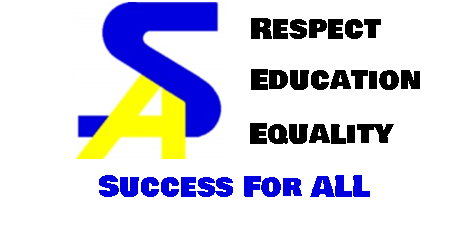 Thank youKEY WORKER DECLARATIONIf you have been identified as a Key Worker, critical to the COVID 19 response, then please complete the declaration below.Name: ……………………………………………………………………………………………………………….. Parent of: ………………………………………………………………………………………………………….School :………………………………………………………………………………………………………………I declare, I have confirmed with my employer that based on business continuity arrangements and COVID 19 critical response, my specific role falls within the category of a Key Worker, which is necessary for the continuation of this essential public service.Job title: ………………………………………………………………………………………………………………… Employer: ……………………………………………………………………………………………………………… Employer contact details: ………………………………………………………………………………………(Should we need verification)I understand that many parents working in these sectors may be able to ensure their child is kept at home. And every child who can be safely cared for at home should be. I confirm that I have no one else to keep my child safe at home because;I am a single parent living alone with my child(ren)	☐My partner is also a critical key worker	☐(please give details of partner)Name: …………………………………………………………………………………………………………………….Job title: ………………………………………………………………………………………………………………..Employer: ……………………………………………………………………………………………………………..Employer contact details: ……………………………………………………………………………………..(Should we need verification)My child is vulnerable and needs specialist support	☐Remember that all children who receive free school meals can come to school every day 11.30am – 12.15pmSigned: …………………………………………….	Date: ………………………………………..